Polk City ResidentsIn an effort to lessen the risk of contracting the dreaded Covid-19 (Coronavirus), Polk City has partnered with Polk County and will be distributing protective face mask.  If you are in need of a mask, please stop by the DRIVE-THRU MASK DISTRIBUTION on Thursday, July 23, 2020 and Friday, July 24, 2020 between 2-4 pm while supplies last.You will be permitted three (3) masks per person.Date:	Thursday, July 23, 2020 and Friday, July 24, 2020Time:		2pm – 4 pmLocation:	Donald Bronson Community Center, 124 Bronson Trail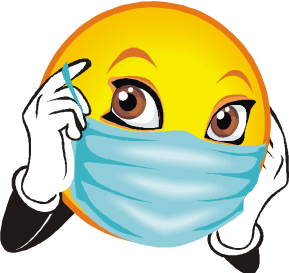 